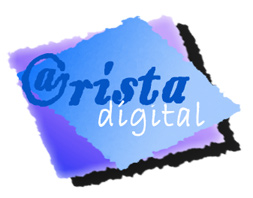  TITULO 1[Escriba aquí el desarrollo de su artículo. Puede incluir alguna imagen si lo desea, pero recuerde que debe tener los derechos de la misma. Escriba aquí el desarrollo de su artículo. Puede incluir alguna imagen si lo desea, pero recuerde que debe tener los derechos de la misma. Escriba aquí el desarrollo de su artículo. Puede incluir alguna imagen si lo desea, pero recuerde que debe tener los derechos de la misma.][Escriba aquí el desarrollo de su artículo. Puede incluir alguna imagen si lo desea, pero recuerde que debe tener los derechos de la misma.][Escriba aquí el desarrollo de su artículo. Puede incluir alguna imagen si lo desea, pero recuerde que debe tener los derechos de la misma. Escriba aquí el desarrollo de su artículo. Puede incluir alguna imagen si lo desea, pero recuerde que debe tener los derechos de la misma.]TITULO 2[Escriba aquí el desarrollo de su artículo. Puede incluir alguna imagen si lo desea, pero recuerde que debe tener los derechos de la misma.]BIOGRAFÍA[Escriba aquí la bibliografía usada. Autor, “titulo”, editorial, lugar, año. ][Escriba aquí la bibliografía usada. Autor, “titulo”, editorial, lugar, año. ][Escriba aquí la bibliografía usada. Autor, “titulo”, editorial, lugar, año. ][Escriba aquí la bibliografía usada. Autor, “titulo”, editorial, lugar, año. ][Escriba aquí la bibliografía usada. Autor, “titulo”, editorial, lugar, año. ][Escriba aquí la bibliografía usada. Autor, “titulo”, editorial, lugar, año. ][Escriba aquí la bibliografía usada. INTERNET: ruta web completa, fecha de extracción. ]